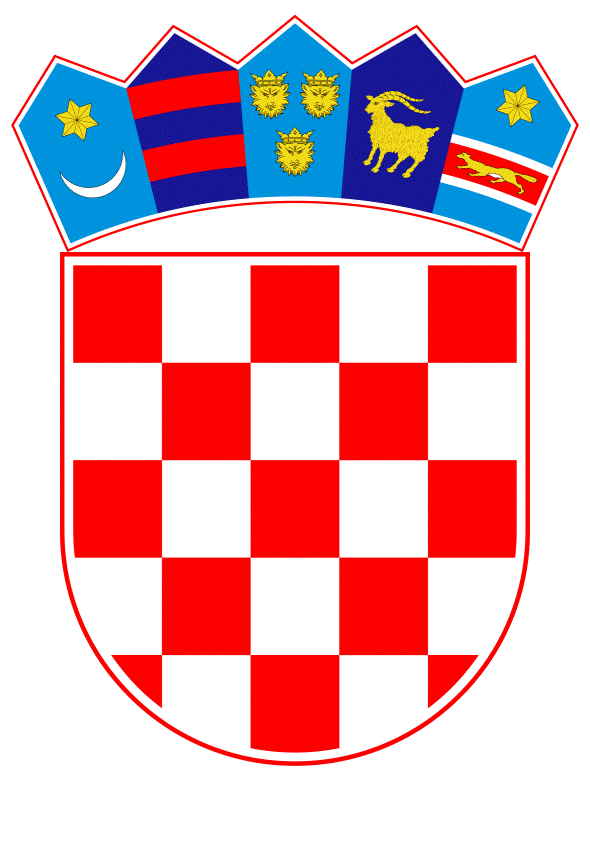 VLADA REPUBLIKE HRVATSKEZagreb, 2. lipnja 2024. __________________________________________________________________________________________________________________________________________________________________Predmet:	Prijedlog odluke o izmjenama i dopunama Odluke o izdavanju dozvole za istraživanje i eksploataciju ugljikovodika na kopnu u istražnom prostoru ugljikovodika „SA-07“_________________________________________________________________________________Banski dvori | Trg Sv. Marka 2 | 10000 Zagreb | tel. 01 4569 222 | vlada.gov.hrPRIJEDLOGNa temelju članka 34. stavka 1. Zakona o istraživanju i eksploataciji ugljikovodika („Narodne novine“, br. 52/18., 52/19. i 30/21.) i članka 31. stavka 2. Zakona o Vladi Republike Hrvatske („Narodne novine“, br. 150/11., 119/14., 93/16., 116/18. i 80/22.), Vlada Republike Hrvatske je na sjednici održanoj _________ donijelaO D L U K Uo izmjenama i dopunama Odluke o izdavanju dozvole za istraživanje i eksploataciju ugljikovodika na kopnu u istražnom prostoru ugljikovodika „SA-07“I.U Odluci o izdavanju dozvole za istraživanje i eksploataciju ugljikovodika na kopnu u istražnom prostoru ugljikovodika „SA-07“ („Narodne novine“, broj 81/19.), u točki I. riječi: „Ulica Petra Hektorovića 2, Zagreb“ zamjenjuju se riječima: „Ulica kneza Branimira 71E, Zagreb“. II.U točki II. stavku 1. riječi: „Ulica Petra Hektorovića 2, Zagreb“ zamjenjuju se riječima: „Ulica kneza Branimira 71E, Zagreb“.Iza stavka 1. dodaje se stavak 2. koji glasi: „Vlada Republike Hrvatske prenosi 40 % prava i obveza iz dozvole za istraživanje i eksploataciju ugljikovodika u istražnom prostoru ugljikovodika „SA-07“ na društvo INA-INDUSTRIJA NAFTE, d.d., Avenija Većeslava Holjevca 10, Zagreb, OIB: 27759560625.“.III.U točki VII. stavku 1. riječi: „Uredbom o naknadi za istraživanje i eksploataciju ugljikovodika (»Narodne novine«, br. 37/14 i 72/14)“ zamjenjuju se riječima: „Uredbom o naknadi za istraživanje i eksploataciju ugljikovodika („Narodne novine“, br. 25/20. i 43/23.)“.IV.Iza točke VIII. dodaje se točka VIII.a koja glasi:„VIII.aTočke III., IV., V., VI. i VIII. ove Odluke primjenjuju se i na društvo INA-INDUSTRIJA NAFTE, d.d.“.V.Vlada Republike Hrvatske će s društvom Vermilion Zagreb Exploration d.o.o. i društvom INA-INDUSTRIJA NAFTE, d.d. sklopiti Dodatak br. 1 Ugovora o istraživanju i podjeli eksploatacije ugljikovodika za istražni prostor ugljikovodika SA-07, od 26. ožujka 2020. radi usklađivanja prijenosa 40 % prava i obveza iz dozvole za istraživanje i eksploataciju ugljikovodika na kopnu u istražnom prostoru ugljikovodika „SA-07“ i Ugovora o istraživanju i podjeli eksploatacije ugljikovodika za istražni prostor ugljikovodika SA-07 na društvo INA- INDUSTRIJA NAFTE, d.d. VI.Ovlašćuje se ministar gospodarstva Ante Šušnjar da u ime i za račun Vlade Republike Hrvatske sklopi Dodatak br. 1 Ugovora o istraživanju i podjeli eksploatacije ugljikovodika za istražni prostor ugljikovodika SA-07 s društvom Vermilion Zagreb Exploration d.o.o. i društvom INA-INDUSTRIJA NAFTE, d.d. VII.Ova Odluka stupa na snagu danom donošenja, a objavit će se u „Narodnim novinama“.Klasa:Urbroj:Zagreb, PREDSJEDNIK 							      mr. sc. Andrej PlenkovićOBRAZLOŽENJEVlada Republike Hrvatske je 26. ožujka 2020. sklopila Ugovor o istraživanju i podjeli eksploatacije ugljikovodika za istražni prostor ugljikovodika SA-07 (u daljnjem tekstu: Ugovor) s ovlaštenikom dozvole za istraživanje i eksploataciju ugljikovodika na kopnu u istražnom prostoru ugljikovodika »SA-07« („Narodne novine“, broj 81/19., u daljnjem tekstu: Dozvola) Vermilion Zagreb Exploration d.o.o. sa sjedištem na adresi Ulica kneza Branimira 71E, Zagreb (u daljnjem tekstu: Vermilion).Društvo Vermilion je dana 20. ožujka 2024. dostavio Ministarstvu gospodarstva i održivog razvoja, Upravi za energetiku (u daljnjem tekstu: Ministarstvo) obavijest o namjeri prijenosa 40 % prava i obveza iz Dozvole i Ugovora na društvo INA-INDUSTRIJA NAFTE, d.d. (u daljnjem tekstu: INA) i zahtjev za odobrenjem takvog prijenosa sukladno članku 34. Zakona o istraživanju i eksploataciji ugljikovodika (u daljnjem tekstu: Zakon). Uz zahtjev je dostavljena dokumentacija kojom se dokazuje da društvo INA udovoljava uvjetima za prijenos prava i obveza. S obzirom na komercijalne uvjete ponuđene od strane društva INA, Vlada Republike Hrvatske je Odlukom o nekorištenju prava prvenstva stjecanja udjela i davanju izričite prethodne suglasnosti na prijenos udjela u pravima i obvezama iz Dozvole i Ugovora odlučila ne koristiti pravo prvenstva stjecanja udjela u pravima i obvezama iz Dozvole i Ugovora. Istom Odlukom dana je izričita prethodna suglasnost Vermilionu da 40 % prava i obveza iz Dozvole i Ugovora prenese na društvo INA s obzirom na to da je Ministarstvo uvidom u dokumentaciju utvrdilo da društvo INA udovoljava svim uvjetima, uključujući i nepostojanje  zapreka za izdavanje dozvole za istraživanje i eksploataciju ugljikovodika i ugovora o istraživanju i podjeli eksploatacije ugljikovodika sukladno članku 17.  Zakona. U svezi članka 16. stavka 4. Zakona INA je potvrdila pregled i upoznatost s odredbama Ugovora te je dala svoj pristanak da pristupi Ugovoru kao ugovorna strana.Uzimajući u obzir navedeno, potrebno je izmijeniti i dopuniti Odluku o izdavanju dozvole za istraživanje i eksploataciju ugljikovodika na kopnu u istražnom prostoru ugljikovodika »SA-07« te utvrditi da se 40 % prava i obveza iz dozvole za istraživanje i eksploataciju ugljikovodika na kopnu u istražnom prostoru ugljikovodika »SA-07« prenosi na društvo INA.Pri tome, važno je napomenuti da se ovlasti iz dozvole koje se tiču radova istraživanja i eksploatacije, prava na izravnu dodjelu dozvole za pridobivanje ugljikovodika, površinu i oblik istražnog prostora te roka na koji se izdaje dozvola, prijenosom odnose i na društvo INA. U sklopu dokumentacije kojom dokazuje da ispunjava uvjete za prijenos prava i obveza iz Dozvole i Ugovora, društvo INA dalo je suglasnost na pristupanje Ugovoru odnosno nije dostavilo nikakve zahtjeve za izmjenama i dopunama Ugovora.S obzirom na navedeno, nisu se ostvarile pretpostavke za osnivanje pregovaračkog tima te je Ministarstvo izradilo Dodatak br. 1 Ugovora kojim se ne mijenjaju odredbe Ugovora već se utvrđuje prijenos 40 % prava i obveza iz dozvole  za istraživanje i eksploataciju ugljikovodika na kopnu u istražnom prostoru ugljikovodika »SA-07« i Ugovora na društvo INA te se uvodi solidarna odgovornost oba investitora za obveze prema Republici Hrvatskoj.U tom smislu, ovlašćuje se ministar gospodarstva na sklapanje Dodatka br. 1 Ugovora.Procjena fiskalnog učinka – Ova Odluka nema utjecaja na Državni proračun Republike Hrvatske budući da se ista posljedično donosi radi odluke Vlade Republike Hrvatske od _______ 2024. Slijedom navedenog, predlaže se donošenje predmetne Odluke.Predlagatelj:Ministarstvo gospodarstva 